						        IQAC/2018/11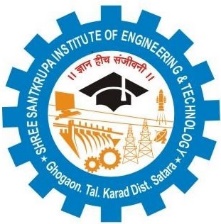                                                Shree Santkrupa Shikshan  Sanstha’s  Shree Santkrupa Institute of Engineering and Technology                                                   Ghogaon (Shivajinagar), Tal-karad, Dist-SataraDepartment of Mechanical EngineeringNotice & Timetable(Progressive Test-I)                                                                                                                                                                Date: 17/04/2023All the students of second year class are hereby informed that that Progressive test-I is scheduled during 20/04/2023 to 22/04/2023 and is going to conduct as per the following rules.1. Examination is going to conduct as per timetable provided by department.2. Exam will conduct through offline mode & decided pattern for exam is assignment type.3. Syllabus for examination is 2 units of each subject. 4. Time provided will be one hour.5. First three lectures will be conduct as per timetable.Exam coordinator	HOD       DateTimeName of subject(SE)20/04/202301.30 PM to 02.30 PMNumerical Methods in Engineering 20/04/202302.45 PM to 03.45 PMStrength of Materials 21/04/202301.30 PM to 02.30 PMManufacturing Processes – I 21/04/202302.45 PM to 03.45 PMBasic Human Rights 22/04/202310.00 AM to 11.00 AMTheory of Machines-I 